Learning Center Language PromptsLining Up Goal:                         Staying in line keeps us safe, It is a rule Object words:          Body parts, hallway, playground, cafeteria Action words:	     Stand straight, look ahead, walk, stop, go march, tiptoe,                                          bubble in mouth Concept words:       First, next, last, middle, straight, crooked, in front of, in back of,                                         behind, beside, between, open, closed, first, second, third, fourth, Grammatical:           Pronouns (I, he, she, they, we)                                Verbs (am, is, are, want, have)                                      I am ____ing   He, She is ____ing,  They are ___ing     (walking)                                      I ____ed,  He, she _____ed,  They_____ed     (walked)      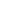 